Curriculum Vitae1.0	Personal Data1.1      Name/Title (Surname first):		Prof. Chukwuemeka1.2	Other Names:				Emmanuel Emeka Ogbonna						1.3      Sex 					Male 1.4	Date and Place of Birth		22/2/65 at Okpanku1.5	Marital Status				Married1.6      Academic Status:			 Professor1.7	Residential Address			22 Nwamadu Street, Ugbene 11 Off Shanaham Road 							Trans Ekulu Enugu1.8      Contact address:	           		 Department of Public Administration, Nnamdi Azikiwe University,P.M.B. 5025, Awka, Anambra State - Nigeria1.9     Phone numbers:				08060967169, 080526710391.10     E-mail:					ee.chukwuemek@unizik.edu.ng and 									hrvkonsult@yahoo.com1.11    Town/ Local Government Area	Okpanku, Aninri1.12  State of origin				Enugu2.0 	ACADEMIC QUALIFICATIONS2.1 	PhD Public Administration	and	 Local Government Studies			(2004) University 											of Nigeria, Nsukka2.2 	M.Sc Political Science (Pub. Admin)	(1998)- Enugu State University of Sc. & Technology2.3	 B.Sc (Hons) Political Science		(1996) Enugu State University of Sc. & Technology3.0 	PROFESSIONAL QUALIFICATIONS3.1 	Professional Diploma in Public Admin/Fin Management - (1991) University of Nigeria, Nsukka3.2 	Proficient Certificate in Computer Appreciation and Internet Utility, Afrihub (2006)3.3 	Administrative Staff College of Nigeria Civil Service Professional Certificate (ASCON, Grade A)   (2000)4.0 	AREA OF SPECILIZATION:		Public Administration with emphasis in development and political studies.5.0 	AREAS OF INTEREST:			Development Studies, human resourcemanagement, foreign policy, Nigerian government and politics, local government studies, research methods, public policy analysis and public sector management.6.0 	RELEVANT WORKING EXPERIENCE6.1	Asst. Chief Personnel	Officer			    	 Enugu State Agric Dev. Program		1992-1999 6.2 	 Lecturer (Part time)           	    Abia State University, Uturu		            												1998-20016.3 	Lecturer II (full time)                    OSISATECH Polytechnic, Enugu     1999-	2004																						6.4  	 Lecturer II (PT)        	   	Enugu State University of Science & Tech     1999-20056.5 	Senior Lecturer (FT)          	    Caritas University, Enugu                 	 Jan 2005-Nov. 20056.6 	Lecturer (FT)		        	     Nnamdi Azikiwe Univ. Awka		   2005-date  6.7      	Professor (Sabbatical Leave) Enugu State University of Science and					      Technology, Enugu			   Oct 2017-Sep	 										    20187.0 	POST AND DATES7.1	Date of 1st lectureship appointment:		12th January, 19997.2 		Date of appointment in Unizik 	:	1st November, 20057.3 	Date of Resumption:				8th November, 20057.4 	Date of Regularisation:			6th October, 20067.5 	Date of Confirmation:				08th Nov., 20078.0 	Appointments/Promotions:8.1 	Lecturer 11				(Jan.1999) OSISATECH Polytechnic, Enugu8.2 	Senior Lecturer			( Jan.2004) Caritas University, Enugu8.3 	Lecturer 1				(Nov. 2005) Nnamdi Azikiwe University, 						Awka.8.4 	Senior Lecturer			(Oct. 2008) Nnamdi Azikiwe University, 						Awka.8.5 	Assoc. Prof./Reader			(Oct. 2011) Nnamdi Azikiwe University, 						Awka8.6	Professor				(Oct. 2014) Nnamdi Azikiwe University 9.0 	SUBSTANTIVE RANK/DATE:   	Professor w.e.f.						1st October, 201410.0	AWARD AND HONOURS10.1	OUA Certificate of recognition for positive contribution to Education in Okpanku Community.10.2	Best M.Sc dissertation and best M.Sc.  Student 1997/1998. Class, Department of Political Science, ESUT. 10.3	2006 NAPAS certificate for outstanding performance. 10.4	Excellent award for best keynote Presenter, (Accra Ghana), Applied Research Conference in Africa (ARCA, 2014)10.5	Prime Gold award for National and Academic development In Nigeria (Prime 	Newspaper 2016) 10.6 	Commendation letter from Scholarships and Awards Committee Unizik for 	making the 30th position in the list of top 100 scholars in Nnamdi Azikiwe 	University Awka (2021).11.0	MEMBERSHIP OF PROFESSIONAL BODIES AND SPECIAL 	ORGANISAGTIONS	- Member, Nigeria Political Science Association	- Fellow Chartered Institute of Admin. and Commercial Teachers 	- Associate Fellow, African Institute for Applied Economics 	- Fellow, Chartered Institute of Local Govt. and Public Administration of Nigeria - Fellow an member, Board of Trustees, Public Administration Society of Nigeria- Member Board of Trustees, International Centre for Integrated Development 		Research, Ikot Ekpene, Akwa Ibom State Nigeria- Founder/Chairman, El Jiboh Center for the Vulnerable and Social Remedy (NGO)12.0	CREATIVE OUTPUT (2 BOOK Nos. 11 & 12 WERE PUBLISHED IN GERMANY)12.1	MAINLINE/EDITED BOOKS1.	Chukwuemeka, E, Eze F, and Abah N, (1998), Public Administration and Development: The Nigerian Experience, Enugu: Marydan Publishers. Pp: 1-2753.	Umebali E, Chukwuemeka E, and Njoku A. (eds) (2000) Contemporary Issues in Local Government Administration and Rural Development in Nigeria. Enugu: Computer Edge Publishers. Pp1-2774.  	Chukwuemeka, E (2000) Research Proposal Writing and Reporting:  Form and Style, Enugu: Computer Edge Publishers.. pp 1-1395.   	Chukwuemeka, E (2003) Public and Local Government Administration in Nigeria Issues, Theory and Practice: HRV Publishers. Enugu. Pp. 1-2526. 	 Chukwuemeka, E. and Obingene A. (2001), International Politics: A      Contemporary Perspective. Enugu JTC Publishers. Pp.1-2537.	Chukwuemeka, E (2003, reprinted, (2006, 2nd ed. 2019) Research Methods and Thesis Writing a Multi-disciplinary Approach, Enugu: HRV Publishers, 2nd ed. Published b Professor’s Press Enugu  pp.1-3018.	Okoye J, Chukwuemeka E, and Anazodo R. (2004), Politics and Government: 	Element and Introduction Enugu: HRV Publishers. Pp.1-2469.	Chukwuemeka, E. (2004 1st pub, 2009 2nd ed.) Principles and Practice of Human Resources &Personnel Management in Nigeria. Enugu: Providence Publishers.Pp.1-30810.	Chukwuemeka, E. (2006) Administration and Politics in Nigeria: Past, Present and Issues, Lagos: Vinez Communications. Pp.1-36611.  	Emma Chukwuemeka, (2008) The Substance of Public Administration and Local	Government: A Compendium of Public Policy and Local Government, Berlin: Germany: Lambart Academic Publishing,  Pp 1-25012. 	Emma Chukwuemeka (2011) Trends in Political Science and Civil Service 		Administration Berlin Germany: Lambert Academic Publishing PP 1-220 13.	Emma Chukwuemeka and Tiben Benz Nwali (Eds) Dynamics of Government and 	Politics, Principles, Issues and Perspectives 1 and 2, Abakaliki: Oasis Publications. 	Vol. 1:  pp. 1-379, Vol. 2: pp.1-47313.0	BOOK CHAPTERS, FESTCHRIFTS AND CNFERENCE PROCEEDINGS1	Chukwuemeka, E. (2000) “Mobilisation Strategies for Formulation and Management of Community Development Programmes” in Umebali E, Chukwuemeka, E and NjokuA (Eds) Contemporary Issues in Local Government Administration and Rural Development in Nigeria, Enugu: Computer Edge Publishers.													2		Chukwuemeka, E. (2000) “Policy Formulation and Implementation at Local Government Level” in Umebali E, Chukwuemeka, E. and Njoku A (Eds) Contemporary Issues in Local Government andRural Development in Nigeria, Enugu: Computer Edge Publishers.3	Chukwuemeka, E. (2000)  “Government-Community Co-operation TowardsCommunity Development Programmes” in Umebali, E, Chukwuemeka E and Njoku A (Eds) Contemporary Issues in Local Government Administration and Rural Development in Nigeria, Enugu: Computer Edge Publishers4.	Chukwuemeka E. (2006) “Principles and Practice of Human Resources Management in Nigeria” in Umebali E. (Ed) Readings in Cooperative Economics and Management, Enugu: Computer Edge Publishers.5.	 Nnebuife E. and Chukwuemeka E.(2009) Human Resources Development  among businesses – A study of selected family businesses in Anambra State”. in Management of small and medium scale business enterprises in Nigeria, Umebali E E., Nze F.C., Ekwueme, C.M., Nkamnebe K (Eds), Enugu: Computer Edge Publishers6.	 Chukwuemeka, E. and Nnabuife E. (2009) “Financing small scale industries in Nigeria: An empirical study of selected businesses in Enugu State”, in Management of small and medium scale business enterprises in Nigeria, Umabali .E.E., Nze F.C., Ekwueme C.M, and Nkamnebe K (Eds) Enugu: Computer Edge Publishers7.	Emma Chukwuemeka and Francisca Ezeigwe (2010) “Tertiary Education and Socio-economic development of Nigeria: Addressing remote and immediate problems” in Gender Studies – A Reader, F.C. Okoli, J.K. Okoye, Okeke V.O.S and U.G. Ojukwu (Eds),  Nsukka: Great AP Express Publishers :Ltd. 8.	Emma Chukwuemeka, Eberinwa Ogochukwu and Nwankwo Rose (2011) “Conflict Management in Public Private Partnership in Nigeria”, Anayo Nkamnebe et al (Eds) Managing Public Private Partnership for Africa’s Prosperity Nimo: Rex Charles and Patrick Ltd. Pp. 283-2959.	Emma Chukwuemeka (2011) “Leadership Issues in Public Private Partnership”Anayo Nkamnebe et al. (Eds) Managing Public Private Partnership for Africa’s Prosperity, Nimo: Rex Charles and Patrick Ltd pp: 207-316	10.	Emma Chukwuemeka, Francisca Ezeigwe, M.C. Olise (2011) “A Pedagogical Analysis of Leadership and Human Relations Management in Public Private Partnership”, Anayo Nkaamnebe et al (Eds) Managing Public Partnership forAfrica’s Prosperity, Nimo: Rex Charles and Patrick Ltd. Pp 265-29811.	Emma Chukwuemeka, Barth. Ugwuanyi and Ngozi Ewuim (2013) “RuralDevelopment in Nigeria, Research Findings and National Sustainability” peer review	Proceeding of the 2nd Applied Research Conference in Africa (Kumasi Ghana), 	Kwame, Nkum, Gabrial Nani, Lawrence Atepor, Rexford Assasie Oppong, Eric Awere and 	Emmanuel Bamfo-Agyei (Eds), KNUST Alumni Association, Cape Coast 	Ghana, pp. 52-6212.	Aghara V, Nwaizuigbo I, Chukwuemeka, E and Onyizugbe C (2014) “Changing 	Perspectives of Political Marketing in Nigeria”, Peer reviewed Proceedings of Global 	Conference on Business and Finance held at Honolulu, Hawaii United State of America, Vol. 9 No. 1 pp. 280-	290.13.	Emma Chukwuemeka (2014) “The Role of African Researchers in the Socio-Economic Development of the Continent, Peer Reviewed Proceeding of 3rd Applied Research Conference in Africa (ARCA) (Accra Ghana) pp. 1-1314	Emma Chukwuemeka, Martin Muo and Florence Agbodike (2017) “Changing Perspecives of Politics of Godfatherism, Albatross to sustainable development: Periscoping Enugu State of Nigeria (1999-2016) Management Sciences in Nigeria’s Quest for Development: A Festschrift in Honour of Professor Pita Ejiofor and a Memento to Mark the Solver Jubilee of the Faculty of Management Sciences, Nnamdi Azikiwe University Awka Awka: SCOA Heritage Nig. Ltd pp110-12615	Emma Chukwuemeka and Laura Oranika (2020) Nature of Government in Dynamics of Government and Politics, Principles, Issues and Perspectives Vol 1, Emma Chukwumeka and Tiben Benz Nwali (Eds) Abakaliki: Oasis Publications pp. 1-1316	Emma Chukwuemeka (2020)  Political Science: The Interdisciplinary and segmental discussion in Dynamics of Government and Politics, Principles, Issues and Perspectives Vol. 1, Emma Chukwuemeka and Tiben Nwali (Eds), Abakaliki: Aosis Publications pp.167-17317	Emma Chukwuemeka (2020) Nigeria’s Unity, Development and Civil Society: The Imperative of Good Governance in Dynamics of Government and Politics, Principles, Issues and Perspectives Vol 1, Emma Chukwuemka and Tiben Nwali (Eds.) Abakaliki: Oasis Publications pp.275-28718	Emma Chukwuemeka  and Aloysius Aduma (2020) The Politics of God fatherism: A Foundation Source of Nigeria’s Instability in Dynamics of Government and Politics, Principles, Issues and Perspectives vol, 1, Emma Chukwuemka and Tiben Nwali (Eds.) Abakaliki: Oasis Publications pp.436-45419. 	Emma Chukwuemeka (2020) Operational Concepts in Politics and Political 
Science in Dynamics of Government and Politics, Principles, Issues and Perspectives Vol.2, Emma Chukwuemka and Tiben Nwali (Eds.) Abakaliki: Oasis Publications pp.165-17020	Emma Chukwuemeka (2021) “State Administration and Sustainable Development in Nigeria: Interrogating State Fragility, Functionality of Civil Society and Good Governance”  in Governance and Professionalism in the 21st Century: Accountant’s Blueprint, Emma Okoye et al (eds): A Festschrift and a Memento  in Honour of Professor Ben Chuka Osisioma towards the development  of Management Science Education and Human Capacity Building in Nigeria. Pp 225-242.21.	Emma Chukwuemeka (2021) “Marriage of Inconvenience between Research and Development: Perils and Prospects” Technical paper in Proceeding of Public Administration Unizik International Conference Emma Chukwuemeka et al (Eds)14.0 JOURNAL ARTICLESSection I: International Indexed/Ranked Journals1.	Egboh, E.A. and Emma Chukwuemeka (2009) “Niger Delta youth Restiveness: A Challenge to Nigeria’s New Democratic Context” International Journal of Management	Science, (Ghana), 1(2) 42-47.2.	Emma Chukwuemeka, Onwuka, E.M, and Nzewi, H.N (2009) “Challenges of Poverty to Millennium Development Goals: The Nigerian Experience” International journal of Sustainable Development, (Ghana) 2(4)   79-86.3. 	Emma Chukwuemeka (2009) “Challenges of Poverty to Millennium Development Goals: The Nexus”, Education Research and Review (International Academic Online Open Access   Journals, web site: www.acadjournal.org), 4(9) 405-410.  4.	Emma Chukwuemeka and Aghara V.N. (2010) “Youth Restiveness in the Niger Delta and Socio- Economic Development of Nigeria”, Education Research and Reviews (International Open Access Online Journal, website: www.acadjournal.org) 5(7) 400-407.5  	Emma Chukwuemeka and Amobi D.S (2010) “The Politics of Fiscal Federalism 	in Nigeria Diagnosing the Elephantine Problem” International Journal of 	Business and Management (Canadian Centre for Science and Education, Canada), 	6(1) 126-136	 (ww.ccsenet.org/ijbm)6	Emma Chukwuemeka and Nzewi H.N. (2011) “An Empirical Study of World Bank Agricultural Development Programme in Nigeria” American Journal of Social and Management Sciences	(America). 2(1): 176-187 (website: www.scihub.org/AJSMS)7 	Emma Chukwuemeka. (2011) “The Challenges of Government Policy on Entrepreneurship in Nigeria” The Journal of Commerce (Hailey College of Commerce, University of the Punjab, Pakistan) 3 (2) 11-20 (website: www.joc.edu.pk)8	Emma Chukwuemeka; Nzewi H; Ezenyilimba, E (2011) “The Effect of Corporate Governance on the Performance of Government Organizations in Enugu State” Journal of Basic and Applied Scientific Research, (Middle East) 1(7) 649-656 (website: www.textroad.com) 9	Emma Chukwuemeka, Anazodo R.; Nzewi H (2011) “African underdevelopment 	and Multinationals – A political Commentary” Journal of Sustainable Development (Canada) 4(4) 101-109. doi:10.5539/jsd.v4n4p101(website:www.ccsenet.org/jsd)10	Eze S, Okoye J.C, Okwudili N, Ohakwe S, Emma Chukwuemeka, Anazodo, R. (2011)	“Using the Characteristics of Small Business Managers to understand information Technology (IT) Adoption in Nigeria”, International Journal of Business and   Social Sciences (USA),2(13)82-90. Website: www.ijbssnet.com11	Emma Chukwuemeka and Eze, S (2011) “Democratization and Women’s Political Space in Nigeria: A Critical Appraisal”, Journal of Public Administration and Governance – doi:10.5296/jpag.vIiI.746 (Macrothink Institute USA) 219-236. 	Website:www.macrothink.org/jpag12  	Emma Chukwuemeka, Enudu T; Chukwuemeka, G; Nzewi H (2011) “Web-based Marketing in Enugu State of Nigeria: Development Question”, The Journal of Commerce, University of the Punjab, Pakistan , 3(3) 29- 42 (website: www.joc.edu.pk13	Emma Chukwuemeka; Anazodo, R; Nzewi, H (2011) Social Conflict in the South- South Nigeria: Implications for Foreign Investment, African Journal of Political Science and International Relations 5(6) 335-340 (website: www.academicjournals.org/ajpsir14	Emma Chukwuemeka and Okafor, C (2011) “Obstacles to malaria control policy in Nigeria: An assessment of the impact of counterfeit drugs regulatory policies”, International	Journal of Development Studies (Banaras Hindu University Varanisi, India) 3(2) 11-18, July-Dec.15 	Emma Chukwuemeka (2011) “Changing Perspectives of Nigeria’s Democratic Transition Process”, Arabian Journal of Business and Management Review (Sohar University, Oman) 1(2) 74-87     (website: www.arabianJBMR.com)16	Emma Chukwuemeka, E. Eme, Okechukwu and Titus Enudu (2011) “Refocusing the Federal Civil Service: The Role of the head of Service”, Arabian Journal of Business and Management Review,	(American University of Kuwait) 1(4) 36-49 www.arabianJBMR.com17	Emma Chukwuemeka, Anazodo, R, and Ezeigwe , O (2012) “Ethnicity-Militarism in Nigeria Democratization: A typology and an assessment”, OIDA International Journal of  Sustainable Development  (Canada, Ontario International Development Agency) 2(10) 11-18 www.ssrn.com18	Egboh, E.A. and Emma Chukwuemeka, (2012) “Public –Private Partnership in Nigeria: The Challenges of Human Relations Management”, Arabian Journal of Business and Management Review (American University of Kuwait) 1(5) 99-113  www.arabianJBMR.com19	Emma Chukwuemeka, Okoye J.C., Muo M.C. and Anazodo R (2012) “Youths and Career Development in Nigeria: Problems and Prospects”, Arabian Journal of Business and Management Review (Sohar University, Oman) 1(9) 77-8820   	Emma Chukwuemeka, Okoye, J and Egboh E (2012) “Obstacles to Nigeria Political Development A Critical Evaluation”, Journal of Public Administration and Governance, (Macrothink USA) 2(2) 31-45. doi: 10.5296/jpag.v2i2.1987 website: www.jpag@macrothink.org21	Emma Chukwuemeka, Osisioma B, Onwuka E, and Ugwu, J (2012) “The Challenges of Waste Management to Nigeria Sustainable Development: A Study of Enugu State”, International Journal of Research Studies in Management, 	(Consotia 	Academic Publishing, Philippines), 1(2) 79-88. doi: 	10.5861/ijrsm.2012.141. 	website:: www.consortiacademia.org22	Okoye, J, Egbo, E, and Emma Chukwuemeka (2012) “Changing Perspectives of Nigeria Political Development: From Militarism to Incumbency and Godfatherism”,Journal of Political Studies, Department of Political Science, University of the Punjab, Lahore Pakistan) 19(1) Summer 1-17. website:http//pu.edu.pk/home/journal23	Emma Chukwuemeka, Ugwu J. Enudu, T and Igwegbe, D (2012) “An Empirical Study	of Industrial Conflict and Management in Nigeria Local Government System: A Study of Enugu State”, International Journal of Human 	Resource 	Studies	 (Macrothink Institute USA 2(3)1-18 doi 10.5296/ijhrsv2i3.2048. website:www.macrothink.org/ijhrs24	Anazodo, R, Okoye, J.C. and Emma Chukwuemeka, (2012) “Civil Service Reforms in	Nigeria: The Journey so far in service delivery”, American Journal 	of Social &	Management Sciences 3(1) 17-29 doi:10.5251/ajsms.2012.17-29. website www.scihub.org/AJSMS25 	Emma Chukwuemeka, Ugwuanyi B, and Ewuim N (2012)” Curbing Corruption in Nigeria : The Imperatives of Good Leadership”, African Research Review	(Ethiopia, Indexed AJOL), 6(3) 338-358	doi: http://dx.doi.org/10.4314/afrrev.v.6i3.25www.afrrevjo.net26	Emma Chukwuemeka, Ebele Onwuka, Dan Igwegbe and Joy Ugwu (2012) “Management and Development Implications of Solid Waste Management in Nigeria”Asian Journal of  Business Management 4(4) 352-358 (website: www.maxwellsci.com27	Emma Chukwuemeka, Ebele Onwuka and Chiekezie Obianuju (2012)	“Lop-sidedness in solid Waste Management in Nigeria: Obstacle to sustainable	Development” OIDA International Journal of Sustainable Development 5(4) 	61-68. website: www.ssrn.com/link/OIDA Inter Journal of Sustainable Dev. 28.	Ugwu Chukwuka and Emma Chukwuemeka (2012) “Resource Optimization inPublic Governance: Periscoping Nigerian Local Governments”, Review of Public Administration and Management 1(1) 125-137 website: www.journalofpubadmin.blogspot.com and www.arabianjbmr.com/online issue29	Rosemary A, Okoye, J.C. and Chukwumeka,E.O. (2012) “Civil Service Reform,The Journey So far in Service Delivery”, Journal of Political Studies, Department of Political Science, Lahore Pakistan 19(2) 1-20  Website: www.pu.edu.pk/journals30	Hilda Osisioma, Ben Osisioma, Emma Chukwuemeka (2012) “Developing a conflict management model for the Nigerian Executive” Singaporean Journal of Business Economic and Management Studies, 1 (1)   1-19 .website: www/singaporeanjbem.com31	Ugwuanyi B, and Chukwuemeka, E (2013) “The Obstacles to Effective Policy Implementation by the Public Bureaucracy in Developing Nations: The case of Nigeria”, Arabian Journal of Business and Management Review, Kuwait 2(7) March 59-68. Website: www.arabianJBMR.com32	Ugwuanyi B, and Chukwuemeka, E (2013) “Enhancing Rural Development in Nigeria: Periscoping the Impediments and Exploring Imperative Measures”, Arabian Journal of Business and Management Review, Kuwait, 2(7) 81-101.website: www.arabianjbmr.com33	Emma Chukwuemeka, Dennis Amobi and Ugwuanyi Barth (2013) “DemocraticRegression in Nigeria: A critical discourse on the character and tendencies of the political parties as explanatory factors”, International Journal of Scientific Research in Knowledge 1(8) 254-262. http://dx.doi.org/10.12985/ijsrk-2013-p254-262 Available online at http://www.ijsrpub.com/ijsrk34.	Emma Chukwuemeka, Bartholomew Ugwuanyi, Dennis Amobi (2013) “Enhancing Rural Development in Nigeria: Periscoping the impediments and exploring the imperative actions”, International Journal of Management Sciences and Business Research, 2(7) 5-61. Website:www.ijmsbr.com35	Emma Chukwuemeka, Okey Oji, Chukwurah Junior (2013) “Give them their rights: A Critical Review of Godfather and godson politics in Nigeria”, Review of Public Administration and Management, 2(3) 206-216. Website: www.journalofpubadmin.blogspot.com or www.arabianjbmr.com36	Emma Chukwuemeka and Florence Agbodike (2013) “Organization Governance and Performance of the Public Sector in Nigeria: The Nexus”, Arabian Journal of Business and Management Review 2(12) 5-17. www.arabianjbmr.com37	Emma Chukwuemeka, Titus Enudu and Tiben Benz Nwali (2013) “Understanding the Dynamics of Revenue Generation in Ebonyi Local Government System”, EBS Journal of Management Sciences   1 (1) 109-117. www.ebsjojurnal.com38	Emma Chukwuemeka, Nebo Chidiebere and Elizabeth Okechukwu (2013) “Management of Rural-Urban Migration and Economic Development in Nigeria: The Case of Anambra State” (2004-2010) European Scientific Journal 9 (34) 305-335 www.esj.com39	Emma Chukwuemeka and Chukwujindu E. Chukwujindu (2013) “The Effect of Anambra Integrated Development Strategy (ANIDS) on Nigeria Sustainable Development: An Appraisal (2006-2011)”, European Journal of Business and Social Sciences 2(9) 95-113 www.ejbss.com40.	Emma Chukwuemeka, Ngozi Ewuim, Purity Ndubuisi-Okolo and Umeifekwem Uchenna (2013) “Niger Delta Crisis –A study of Evwerem and Otu-Jeremi Communities – Implications for Nigeria’s sustainable development”, Journal of US-China Public Administration (10) 12  No. 98  1208-1224 www.davidpublishing.com41	Emma Chukwuemeka and Ugwuanyi Barthlomew (2013) “Democratic Regression in Nigeria: A critical Discourse on the character and tendencies of the political parties as an explanatory framework”, Life Science Journal 4(35) 17-24 website: www.lifesciencesite.com42	Emma Chukwuemeka, Ugwuanyi B.I., Florence Agbodike, Purity Ndubuisi-Okolo (2014) “Millennium Development Goals and Leadership in Nigeria: An Examination”, RRP  World Journal of Arts, Languages, and Social Sciences,2(1) website: www. rrpjournals.org43	Emma Chukwuemeka, Ugwuanyi Barthlomew, Purity Ndubuisi-Okolo and Charity Onuoha, (2014) “Nigeria Local Government: A discourse on the theoretical imperatives in a governmental system”, African Research Review 8(2)  No 33  305-324 www.afrrevjo.net44	Emma Chukwuemeka, Elizabeth Okechukwu and Uchechi Ben-Okafor (2014) “Foreign aid to Nigeria and domestic obstacles: a study of Anambra State Education Sector” African Public Service Delivery and Performance Review (APSDPR) University of Fort Hare , South Africa  2(2)  52-8145	Emma Chukwuemeka, Theresa Anigbogu, Ebele Onwuka and Tiben Benz Nwali (2014) “Comparative analysis of motivation and leadership theories as tools for effective public sector administration”, European Journal of Business and Social Sciences, 3(4) 39-65 website: www.ejbss.com.46	Ibeto Chinyeaka, Chukwuemeka, Emma and Okechukwu Elizabeth (2014) “Enhancing human capital development and service delivery in Nigeria Tertiary institutions through effective academic staff recruitment” African Public Service Delivery and Performance Review (APSDPR) University of Fort Hare , South Africa  2(3)  125-15047	Emma Chukwuemeka, Okey Oji, Chukwuemeka Okafor and Faith Onwuchekwa (2014) “Research and development in Africa: Addressing the elephantine problems” Arabian Journal of Business and Management Review	4 (4)  46-56    (Kuwait)  website: www.arabianjbmr.com48	Emejulu Jude K, Muo M.C, Emma Chukwuemeka “The effect of Service Compact  (SERVICOM) on Service Delivery in Nnamdi Azikiwe University Teaching Hospital, Nnewi Nigeria” Africa’s  Public Service Delivery and Performance Review (APSDPR) University of Fort Hare, South Africa 2(4) 101-12949	Vincent Aghara, Ireneus Nwaizuigbo, Emma Chukwuemeka and Chinedu Onyeizugbe (2015) “Changing Perspectives of politics marketing in Nigeria” Review of Business and Finance Studies 6(2) 105-115 website: www.theIBFR.com 50	Okafor Chukwuemeka, Emma Chukwuemeka, and Udenta Jude (2015) “Development Local Government as a Model for Grassroots Socio-Economic Development in Nigeria”, International Journal of Arts and Humanities (Bahir Dar-Ethiopia), 4(2) 42-61  doi: http:/dx.doi.org/10.4313/ijah.v4i2.4. website: www.afrrevjo.net/ijah51	Emma Chukwuemeka, Elizabeth Okechukwu and Kenneth Iloanya (2015) “The dwindling  performance of public organisations in Nigeria: The role of corporate governance, NG-Journal of Social Development 5(1) 45-53.   www.arabianjbmr.com/NGjsd52	Emma Chukwuemeka and Ekwochi Eucharia (2016) “Prolegomena to Leaership in Nigeria: Diagnosing the Elephantine Problems” NG Journal of Social Development 5(5) 88-92, www.arabianjbmr.com/NGJSD 5(5)/php53	Emma Chukwuemeka and Alexander Aniche (2016) “Inter-Governmental Relations and the Performance of Local Government in Nigeria: Diagnosing the Elephantine Problems” Arabian Journal of Business and Management Review (Oman Chapter) 6(3) 17-36 www.arabianjbmr.com54	Emma Chukwuemeka and Alexander Aniche (2016) “Perennial War between the three tiers of government in Nigeria: The Revenue Sharing Question Re-examined” Issues in Social Science 4(2) 21-45 doi: 10.5296/iss.v4i2.10491 URL: http://dx.doi.org/10.5296/iss.v4i2.10491 Macrothink Institute55	Dan Ugwuanyi, Okeke Martin and Emma Chukwuemeka (2017) “The Relevance of Electronics and E-driving Licence: The Nexus” NG-Journal of Social Development 6(2) 91-109. URL www.arabianjbmr.com/ngjsd56	Emma Chukwuemeka, Elom Ikechukwu U, Elizabeth U. Okechukwu (2017) “Effect of E-Governance on Service Delivery in Federal University, Ndufu-Alike Ikwo, Ebony State” Review of Public Administration and Management, 5(1) 45-61 doi: 10.4172/2315-7044.1000203 57	Okeke Chinenye, Emma Chukwuemeka and Dennis Amobi (winter 2017)”Occupational Stress and the Performance of Non-teaching staff of selected universities in the South Eastern Nigeria”, Management Studies and Economic Systems (MSES) 3(3) 183-196  URL: www.mseas.org58	Emma Chukwuemeka, Chinenye Okeke, Chidiebere Nebo (2017) “Effect of Performance Appraisal on Service Delivery of the staff of public hospitals inEnugu and Imo States of Nigeria”, NG-Journal of Social Development doi:10.1.2816/0038074 URL: www.arabianjbmr.com/ngjsd pp.90-10259	Emma Chukwumeka, Walter Ezeodili, Aloysius Aduma (2018) “Nigeria’s Unity, Development and Civil Society: The Imperative of Good Governance”, Communication, Society and Media 1(1) 27-43 www.scholink.org/ojs/index.php/csm   doi URL:http//dx.doi.org/10.22158/csm.v1n1p27 60	Emma Chukwuemeka, Martina Okoye (2018) “The Contemporary Councillors in the Local Government: Periscoping Strategies for Effective Representation”  NG-Journal of Social Development 7(1) 61	Iloanya Kenneth, Emma Chukwuemeka and Mathias Ananti  (June 2018) “Marriage of Inconvenience between herders and farmers: Can Elephant and Hippo Tango?”, Macrothink  Institute (USA) Journal of Public Management Research 4(1) 29-54	Doi 10.5296/jpmr.v4il.13330 URL: http//:dx.doi.org/10.5296/jpmr.v4il.1333062	Emma Chukwuemeka, Matina Okoye and Maxims Eneh (July 2018) “Transforming the Local Government for National Development” International Journal of Academic Management Science 2(7) 51-55 URL: www.ijeajs.org/ijamsr63	Emma Chukwuemeka, Aduma Aloysius, Maximum Eneh (2018) “Development Implications of the Perennial War between Farmers and Pastoralists: Which Way Nigeria?” International Journal of PoliticalScience 4(2) 47-68 http://fx.foi.org/70.20431/2454-9452.0402005  URL: www.arcjournals.org64	Emma Chukwuemeka, Mathias Ananti and Martina Okoye (2018) “Transforming the Local Government for National Development: Interrogating the Status Quo” International Journal of Social and Management Sciences (Zeetarz Publishing  1(1) 28-36 http://doi.org/10.26762/ijsms.20180000365	Emma Chukwumeka, Aduma Alosysius and Maximus Eneh (2018) “The Logic of Open Grazing in Nigeria: Interrogating The Effect on Sustainable Development” International Journal of Family Business and Management Studies 2(1) 1-17 URL: www.symbiosisonlinepublishing.com66	Emma Chukwuemeka, Okeke Chinenye and Faith Onwuchekwa (2018) “Correlation between E-Governance and Service Delivery: Interrogating the Success of E-Governance in JAMB Nigeria, Journal of Banking and Finance Management 1(1) 9-38 Sryahwa Publications www.sryhwapublications.com/jbfm67	Emma Chukwuemeka, Okeke Chinenye, Okafor Chukwuemeka (2018) “Enhancing Service Delivery in Joint Admission and Matriculation Board (JAMB) Nigeria: The Imperative of e-governance” Africa’s Public Service Delivery and Performance Review 6(1) 1-10 ,a240, https://doi.org/10.4102/apsdpr.v6/1.240  AOSIS68	Emma Chukwuemeka, Okeke Chinenye (2018) “E-Governance and Public Service Delivery: A study of the Joint Admission and Matriculation Board (JAMB) South-East, Nigeria” Journal of Business and Economic Management 6(6) 116-128 June Doi: 10.15413/jbem.2018.0128    69	Emma Chukwuemeka, Okechukwu R. Oji and Faith Onwuchekwa (2019) “The Floating Bridge: Praxis and Prospects of the Contributory Pension Scheme in Nigeria” International Journal of Academic Multidisciplinary Research (IJAMR) 3(2) 49-65 URL: www.ijeais.org/ijamr 70	A.T. Aduma and Emma Chukwuemeka (2019) “Demographic of Children and its implications on Government Planning and Policies: Periscoping Enugu State” International Journal of Academic Multidisciplinary Research (IJAMR) 3(3) 14-20 URL: www.ijeais.org.ijamr71	Emma Chukwuemeka, Aduma A.T., Rose Onyekwelu (2019) “ A Prognosis for Disease Control in Children: Interrogating the Public :Policy Initiatives on Immunization in Enugu State” Journal of Social Service and Welfare 1(1) 58-68 SRYAHWA Publications URL: http://www.sryahwapublications.com72	Emma Chukwuemeka and Ezeigwe Francisca O (2019) “Interrogating the Tripartite Approach to Creative Skill through Entrepreneurship Education” International Journal of Academic Pedagogical Research (IJAPR) May (3)5, 20-26. URL: www.ijeais.org/ijapr) 73	Emma Chukwuemeka and Ezeigwe Francisca (2019) “A Re-Interrogation of Immunization Programme in Enugu State Nigeria: Impediments and way forward”  Journal of Public Management Research, 5(1) 45-61. URL: https://doi.org/10.5296/jpmr.v5il.14986, doi: 10.5296/jpmr.v5il.14986 website:http://ijpmr.macrothink.org74	Ikechukwu Ukeje, Chinyere Ndukwe, Chukwuemeka Emma, Udu Ogbulu and Johnpaul Onele (2019) “Public Service Recruitment Practices and Implications for Sustainable Development in Ebonyi State, Nigeria” International Journal of Public Administration httos://www.tandfonline.com/loi/ipad20  To link this article: https://doi.org/10.1080/01900692.2019.1636394 Routledge (Taylor & Francis)   pp 1-1275	Emma Chukwuemeka and Ezeigwe Francisca (2019) “Diversification in a depressed economy: Entrepreneurial alternative re-examined” Journal of Policy and Development Studies 12(1) 45 -65 doi: 10.12816/0047552 URL: www.arabianjbmr.com/jpds76	Aduma Aloy T, Emma Chukwuemeka, Max Eneh (2019) “Changing Perspectives of killer herdsmen mayhem: Redefinition of the Nation State in the new development paradigm” International Journal of Academic and Applied Research 3 (7) 54-59 http://www.ijesis.org/ijaar77	Eneh Max, Emma Chukwuemeka and Aloy Aduma (2019) “Environmental and Socio-Economic Implications of Pastoralism in Nigeria: A Threat to Food Security” International Journal of Academic Management Science Research (IJAMSR)  3  (8) 8-14 http://www.ijeais.org/ijamsr 78	Emma Chukwuemeka, Mathias Ananti, Rose Onyekwelu (2019) “Dwindling Academic Performance of Secondary School Students in Enugu State Nigeria: Diagnosing Teachjer-student relationship for therapy” International Journal of Regional Development 6(2) 27-48 URL: http://dx.doi.org/10.5296/ijrd.v6i2.1631479	Dozie Malachy Agbazue and Emma Chukwuemeka (2020) “Effect of strategic management on Public Service Delivery in  Selected Public Sector Organisations in Anambra State Nigeria”, International Journal of Academic Accounting, Finance and Management Research 4(2) 70-87 URL: http://www.ijeais.org80	Iloanya Kenneth and Emma Chukwuemeka (2020) “Assessment of Farmers-Herders Conflict in Nigeria: Open Grazing, a ricking Time Bomb”, NG-Journal of Social Development 9(1) 48-64 URL: www.arabianjbmr/ngjsd81	Umunakwe Cynthia and Emma Chukwuemeka (2020) “Conflict Management and Sustainable Development: A Study of Farmers/Herders clashes in Imo State Nigeria (2005-2018)” International Journal of Academic Management Science Research,  4(2) 15-26 URL: http://www.ijeais.org/ijamsr82	Nduka Christopher and Emma Chukwuemeka (2020) “The Place of Extension Services in the Implementation of Third National Fadama Development Programme in Anambra State Nigeria (2008-2017)”, NG-Journal of Social Development 9(1) 86-96 URL:www.arabianjbmr.com/ngjsd83	Nweke Priscillia and Emma Chukwuemeka (2020) “Capacity Building and Employees’ Service Delivery: A Study of Anambra State Civil Service Commission (2005-2019)” International Journal of Academic Information Systems Research 4(2) 1-18 URL: http://www.ijeais.org84	Ugbo Ifeoma Emmanuella and Emma Chukwuemeka (2020) “Electronic Administration and Service Delivery in Selected Public Tertiary Institutions in Anambra State Nigeria” International Journal of Academic Accounting, Finance and Management Research 4(2) 106-127 URL: http://ijeais.org/ijamsr85	 Uzor Ngozi and Emma Chukwuemeka (Feb, 2020) Labour conflict management and performance of Federal Universities in South East Nigeria. International Journal of Academic Accounting, Finance and Research,  4(2) 1-17. URL: www.ijeais.org86	Nduka Christopher and Emma Chukwuemeka (2020)  “The Effect of Public Policy Implementation and Development of Anambra State: A Study of Third Fadama Development Programme” International Journal of Academic Accounting, Finance and Management Research 4{2) 52-69 URL: www.ijeais.org/ijaasfmr87	Emma Chukwuemeka, Ngozi Ewuim, Ukeje U. Ikechukwu (July, 2020) “Paradox of Human Capital Development and SDGs Implementation in Nigeria” (Springer)	Doi: https://doi.org/10.1007/978-3-319-31816-5_4136-1  Springer Nature Switzerland AG 2020, A. Farazmand (Ed.) Global Encyclopaedia of Public Administration, Public Policy and Governance88	Ben C. Osisioma and Emma Chukwuemeka (2020) “Intergovernmental Relations and the paradox of fiscal strangulation: A Study of Enugu State (2000-2019) International Journal of Academic Accounting, Finance and Management Research 4(12) 20-32 UR:L: www.ijeais.org/ijaasfmr89	Uzor Ngozi and Emma Chukwuemeka (Feb, 2020) “Managing Industrial Conflict in Federal Tertiary Institutions in the South East Nigeria: Praxis and Implications for organisational performance”. International Journal of Academic Management Science Research, 4(2) 44-50 URL: www: ijeais.org90	Ukeje Ikechukwu and Emma Chukwuemeka (2021) “Public Policy Implementation and Government Intervention Schemes in Nigeria: A Participatory Human Capital Development Approach” International Journal of Trend in Scientific Research and Development (IJTSRD) 5(5) 36-45 www.ijtsrd.com91	Anwuzia Isaac, Emma Chukwuemeka and Ngozi Ewuim (2021) “Funding and Performance of Local Government Councils in Nigeria’s Fourth Republic: A Focus on Delta” Public Affairs Info science Research 3(1) 182-194  www.pairjournal.com92	Anwuzia Isaac, Emma Chukwuemeka and Ngozi Ewuim (2021) Re-Examining the relevance question of traditional ruler ship and local government administration in Contemporary Nigeria” Public Affairs Info science Research (Global Journal of Multidisciplinary Research) 3{1) 208-22193. 	Emma Chukwuemeka, Ego E, Dike, Tonna Edokobi (2021) “Rural Development an Paradox of Local Government Administration in Nigeria: Praxis and Prospects” Journal of Policy and Development Studies 13 (1) 20-28. URL: www.arabianjbmr.comSECTION 2 –NIGERIAN BASED JOURNALS94	Emma Chukwuemeka, (2003), “World Bank and Agricultural Development in Nigeria: A Case   Study of ENADEP Enugu (1992 – 2002)” ESUT Journal of Administration 1(1)209-22195.	Emma Chukwuemeka. (2003). “Property Tax Administration in Enugu South Local Government Area”, Nigeria Journal of Social Development (Dept. of Psychology, ESUT) 2(1) 18-22.96.	Emma Chukwuemeka, (2003). “Women and Politics in Enugu State” Nigerian Journal of Social Development 2(2) 132-13997.	Emma Chukwuemeka (2006) “Management of Agricultural Development Programmes towards Socio-Economic development in Nigeria: A Case Study of ENADEP Enugu”, Journal of Nigeria Government and Politics. Imo State University Owerri 2(1) 39-4598	Emma Chukwuemeka, (2005) ‘Women and Political Participation: A Study of Women and Politics in Ebonyi and Anambra States”, ESUT Journal of Political Science: 1(1) 90-103.99.	Emma Chukwuemeka, and Okoye J. (2005) “Exploring Non-Oil Sector: An Imperative for Sound Economic Base for the Local Council” Nigerian Journal of Social Development 1(1)38-43100.	Emma Chukwuemeka, and Nnabuife E. (2006) “labour Conflict and Management in Enugu State Bureaucracy” African Development Review .1 & 2(1) 96-100101.	Emma Chukwuemeka (2005) “Comparative Review of Campaigns in Nigeria and Selected Democracies” Nigerian Journal of Social Development             2(2) 83-88102.    	Emma Chukwuemeka (2005) “The Politics of Counterfeit Drugs and Anti-malaria treatment Policy: Development Policy Perspective” Journal of Africa in a New World Order 2(1) 173-181103.   Emma Chukwuemeka (2006) “Pension Fund Act 2004 and the Paradox of Administrative Demagoguery: Diagnosing the Elephantine Problem  “Journal of Global Accounting (Unizik) 2(1) 76-82104.     Emma Chukwuemeka and Okoye J. (2006) “Management of Labour Conflict in 	the 	Nigerian Universities, a Comparative Study of University of Nigeria  and 	Enugu 	State University of Science and Technology” (1992 – 2002) Knowledge 	Builder 1(1) 168-174105	Emma Chukwuemeka (2006) “Agricultural Development in Nigeria – Instrument for Poverty Alleviation: An Empirical Study of South East” Journal of Policy and Development Studies   1(1) 36-43106.     Osisioma, B and Emma Chukwuemeka (2006) “Intergovernmental Fiscal 	Relations 	and Performance of Nigeria Local Government System” Nigerian 	Management 	Review (CMD Lagos) 17(1) 1543-1558107.	Emma Chukwuemeka (2006) “International Trade Fair an index for Nation building: Development Perspective”, Nigeria Journal of Social Development 1(2) 20-25108.    	Emma Chukwuemeka and Osisioma, H. (2007) “Conflict Management in the Local Government System: The Enugu State Experience” Journal of Sociology 3(1)103-110 109. 	Emma Chukwuemeka (2007) “The Social effect of irregular payment of salary in the    Public sector, a study of NITEL Enugu” Journal of Policy and Development    Studies 1(2) 36-42110.   	Emma Chukwuemeka and Echekoba F. (2007) “Total Quality Management in the Manufacturing Sector: A Study of Anambra Motor Manufacturing Company Enugu”    Journal of Marketing Research (NIM):  (2) 1 65-76111	Emma Chukwuemeka and Nnamani. L. (2007) “The Policy of Expanded programme on Immunization: An empirical analysis of the South East of Nigeria” Journal of Society and Policy Issues,3(2) 74-79112.     Emma 	Chukwuemeka (2006) “Entrepreneurship and Nigerian Development: A critical Appraisal of Selected States in the South East” Journal of Social Development 2(2)85-90113 		Chukwuemeka, E and Ezeigwe F. (2007) “Poverty Incidence in Nigeria: 		Implications for Development” Journal of Policy and Development Studies,			1(3) 70-76114.		Emma Chukwuemeka, Osisioma, H. and Nnabuife E (2007) “The Impact of Corporate   Planning on Managerial Efficiency: A Study of Anambra State Broadcasting Services, Awka”, Journal of the Management Sciences, (Unizik)   7(2) 123-135115.	Emma Chukwuemeka and Okigbo, C. (2008) “An Assessment of Federal Government Policy Initiatives on Poverty Eradication in Nigeria” Journal of Cooperative Economics and Management 3(1) 103-113116.	Emma Chukwuemeka and Nzewi H. (2008), “Administration of Road Transportation Service in the South East of Nigeria”, Journal of Policy and Development Studies, 2(1) 59-64117.	Emma Chukwuemeka and Okeke V.O.S. (2008) “International Trade Fairs: An Index for Nation Building – Development Policy Perspective”, Journal of Management Sciences, (Anambra State University, Uli), 1(1) 161-168118.  	Emma Chukwuemeka and Ezeigwe F. (2008) “Tertiary Education and Socio Economic Dev. in Nigeria: Addressing remote and immediate problems”, POFSA  Journal of Arts, Science and Tech.   Fed Poly, Oko. 3(1) 198-204119.	Emma Chukwuemeka Okoye J. and Odibo E. (2008) “The Effects of Import Restriction Policy on Small Scale Industries in Nigeria: A Case study of Selected Soap Manufacturing Industries in Enugu State” Journal of the Management Science, (Unizik) 3(1) 114-124120.	Emma Chukwuemeka and Enudu T. (2008) “Managing Tertiary Education in Nigeria: Development Perspective” Journal of Management and Technology  1(1) 82-121. 	Emma Chukwuemeka (2008) “Revenue Allocation and Resource Control in Nigeria- paradox of political demagoguery: The south south and south east experience”, Journal of Liberal Studies (GS Unit UNN), 12(1&2) 210-218122.	Emma Chukwuemeka and Onudugo, V. (2009) “Dimension of unemployment in Nigeria: An Empirical Discourse”, The Nigerian Journal of Management Research (UNN) 4(1)3-17123.  	Emma Chukwuemeka, E. and Enudu T. (2009) “Managing Poverty Alleviation Programme in Nigeria in Nigeria for Sustainable Development”, Journal of Policy and Development Studies 3(1 104-110 )May124.	Egboh, E.A and Emma Chukwuemeka. (2008) “A Political Diagnosis of the Problems of 	Multinationals – Lessons from the third world”, journal of Policy and Development Studies, 2(2) 89-95125.	Emma Chukwuemeka (2009) “Democratisation in a praetorian polity: Development Question”, Journal of the Management Sciences (Unizik), 9(1) 108-118126.	Emma Chukwuemeka, E and Enudu T. (2009) “The effect of public policy onEntrepreneurship in Nigeria: The Nexus”, The Nigerian Journal of ManagementResearch (UNN), 4(3) 21-29127.	Emma Chukwuemeka and Lucy Nwankwor “Diagnosing the problem of multinationals – lessons from the third world”, Journal of Policy and Development Studies 3(2) 111-118128.	Emma Chukwuemeka and E.A. Egboh “The effect of public policy on entrepreneurship in Nigeria: The nexus”, Journal of Entrepreneurship and Small Business Development, 1(1) 69-78129. 	Emma Chukwuemeka Jabulani S and Nnabugwu B.M (2010) “Multinational companies, Foreign investment and African underdevelopment” Journal of Policy and Development    Studies   4(1) 80-87130.	Enudu T. and Emma Chukwuemeka (2010) “Nigerian Local Government and Labour Conflict: Diagnosing the Elephantine Problem” Journal of Business and 	Financial Studies (Dept of Accountancy, Unizik) 2 (1) 159-173131.	Emma Chukwuemeka and Ewuim, N. (2011) “Assessment of Management Tools for Improvement of Employee Performance in Organizations in Nigeria” African Banking and Finance	Review, 1 (2) 100-109.132.	Emma Chukwuemeka and Hilda Osisioma (2011) “Modalities for establishing cordial and effective labour management relationship at Local Government level”, Journal of the Management Sciences 11(1) 46-52133.	Emma Chukwuemeka and Echekoba, F. (2011) “Appraisal of Privatization and Divestment Policy in Nigeria: A study of Olusegun Obasanjo’s Administration”, Academic Journal of Management Sciences, (Anambra State University, Igbariam Campus), 1(1) 40-56134.	Emma Chukwuemeka, (2012) “Youth and Career Development: An overview,A lead paper presented in POFSA Conference Federal Poly Oko, published in POFSA Journal of Arts, Science and Technology (7) 5-1215.0	Scientific Reports/PapersEmployee Motivational Practices in the Banking Industry (A Case Study of Co-operative and Commerce Bank (Nig) PLC (UNN September 1991) DPA Project.Military in Nigeria politics (A Case Study of General Ibrahim Babangida Regime (1985 – 1993) B.Sc Project.   Staffing Policies and Productivity in the World Bank Sponsored Projects (A case Study of ENADEP Enugu) M.Sc Dissertation.Women and Political Participation (A Case Study of  Women and Politics in Enugu State) Ph.D Seminar in Government (University of Nigeria Nsukka)World Bank and Agricultural Development in Nigeria (A Case Study of ENADEP Enugu) Ph.D Seminar in International Relations (University of Nigeria, Nsukka)Labour Conflict and Management in the Nigerian Local Government System (A Case Study of Enugu State) Ph.D Thesis in Public Administration (University of Nigeria)16.0 	 PAPERS PRESENTED IN INTERNATIONAL CONFERENCE (OUTSIDE NIGERIA)Emma Chukwuemeka and Edmund Egbo (2008) “Niger Delta Youth Restiveness: A challenge to the Nigeria’s new democratic context”, Presented at Institute of African Studies, University of Ghana, Accra Ghana. 25-28 NovEmma Chukwuemeka, Ebele Onwuka and Nzewi Hope (2008) “Challenges of Poverty to millennium development goals: The Nigerian experience”, Presented at Institute of African Studies, University of Ghana, Accra Ghana 25-28 Nov.Emma Chukwuemeka, Rosemary Anazodo and Francisca Ezeigwe (2011) “Ethnicity-Militarism in Nigeria: A typology and an assessment”, Presented at Palm Garden Hotel, 101 Resort, Putrajaya, Malaysia.(Organised by Ontario International Development Agency, Canada Nov. 28-1 Dec., Emma Chukwuemeka, Ebele Onwuka and Chiekezie Obianuju (2012) “Lopsidedness in waste management in Nigeria: Obstacles to sustainable development”, Presented at Montclair State University, New Jersey United States of America, 25-28 July.Emma Chukwuemeka (2012) “The politics of Godfatherism as a foundation source of instability in Nigeria”, A keynote paper presented at 34th Roundtable conference organised by African Association for Public Administration and Management at Zanzibar, Tanzania, 31July- August 2 Emma Chukwuemeka, Ngozi Ewuim, Bartholomew Ugwuanyi (2013) “Rural development in Nigeria, Research findings and National sustainability”, Presented at the 2nd Applied Research Conference in Africa held at College of Science Kumasi, Ghana, 8-9 AugustVincent Aghara, Emma Chukwuemeka, Nwaizugbo (2014) “Changing perspectives of politics marketing in Nigeria”, Presented in International conference organised by Business and Finance held at Honolulu Hawaii United States of America, 5-6 Jan.Emma Chukwuemeka (2014) “The role of African researchers in the socio-economic development of the continent”. A lead paper presented in the 3rd Applied Research Conference in Africa (ARCA) held at College of Physicians and Surgeons, Accra Ghana, 7-9 Aug.17.0	Papers presented in Conferences in Nigeria	1. Emma Chukwuemeka (2006) Revenue allocation and resource control in Nigeria: Paradox of political demagoguery – The South East experience. Presented in a National Conference organised by Nigeria Association of Political Science South East Zone 22-25 Nov	2. Emma Chukwuemeka and Francisca Ezeigwe  (2007) Tertiary education and socio-economic development in Nigeria – Addressing remote and immediate problems. Presented in a 	National Conference at Federal Polytechnic Oko. 13-16 Nov.	3. Emma Chukwuemeka (1008) Entrepreneurship and public policy in Nigeria – Addressing Immediate and pathological problems. Presented in International Conference organised by Chike Okoli Centre for Entrepreneurial Studies, Nnamdi Azikiwe University Awka.	19-22nd	4. Emma Chukwuemeka and Ezinma Nnabuife (2008) Financing small scale industries in 	Nigeria: An empirical study of selected businesses in Enugu metropolis. Presented in a 	National Conference organised by the Faculty of Management Sciences Nnamdi Azikiwe 	University Awka. 9-11 April	5. Ezinma Nnabuife and Emma Chukwuemeka (2008) Human resources training and development among businesses: A study of selected businesses in Anambra State. Presented in a National Conference organised by the Faculty of Management Sciences, Nnamdi Azikiwe University Awka 9-11 April	6. Emma Chukwuemeka, Okoye J.C. Odibo G (2008) The effect of import restriction policy on small scale industries in Nigeria: A case study of selected soap manufacturing industries in Enugu State. Presented in a National Conference organised by the Faculty of Management Sciences, Nnamdi Azikiwe University Awka. 9-11 April.	7. Emma Chukwuemeka and Hope Nzewi (2008) Revamping and sustaining Nigerian economy: Implications for unemployment and poverty. Presented in a National Conference of National Association of Science, Humanities and Education Research, held at Enugu State University Auditorium, 2-4 May	8. Emma Chukwuemeka (2011) Youth Empowerment and Career Development: An overview, A Lead paper presented in a National Conference organised by Federal Polytechnic Oko, 2-5 June.	9. Emma Chukwuemeka, M.C. Olise (2011) A pedagogical analysis of leadership and human relations management in public private partnership. Presented in International Conference organised by the Faculty of Management Sciences, Nnamdi Azikiwe University Awka,  28 Nov – 1st Dec10. Emma Chukwuemeka (2018) “Prognosis for disease Control in Children: Interrogating the public policy initiative of immunization in Enugu State” A Lead paper presented in the University of Nigeria Nsukka and UNICEF Conference held at University of Nigeria Nsukka. 11. Emma Chukwuemeka (2019) “State Administration and Sustainable Development in Nigeria: Interrogating State Fragility, functionality of civil society and Good Governance, A Lead paper presented in annual Conference organised by Public Administration Society of Nigeria, held Akanu Ibiam International Conference Centre Abakaliki 3-5th December 12. Emma Chukwuemeka (2021)  “Marriage of Inconvenience between Research and Development in Sub Saharan Africa: Perils and Prospects”  A Lead/Scientific Paper presented in an International Conference organised Department of Public Administration Unizik Awka (Governance and Development: Strategies for breaking the Jinx) 11-14th August, 202118.0	IMPORTANT PAPERS PRESENTED IN WORKSHOPS AND ACADEMIC FORA IN NIGERIA AND OVERSEAS.1	Emma Chukwuemeka (Aug. 2001)  Bureaucracy and financial delegation in financial Management. Presented in a workshop organised by Rural Wealth International Enugu2	Emma Chukwuemeka (Aug. 2001) Legislative-Executive requirements concerning the forms and contents of local government accounts. Presented in a workshop organised by	Global Management Consult at Enugu.3	Emma  Chukwuemeka (Sept, 2001) Delegation of executive functions to enhance implementation and execution of policies and programmes. Presented in a workshop organised by Rural Wealth International, Enugu4	Emma Chukwuemeka (Aug. 2001) Leadership approach to concept and coordination of labour crisis. Presented in a workshop organised by Global Management Konsult, Enugu.5.	Emma Chukwuemeka (Aug. 2001) Formation and management of community based programmes and projects. Presented in a workshop organised by Centre for Democratic Research, Abuja.6.	Emma Chukwuemeka (Dec. 2001) Comparative review of campaigns in Nigeria and other democracies. Presented in a workshop organised by Centre for Democratic Research Abuja.7.	Emma Chukwuemeka (Dec. 2001) Management information system in record management. Workshop organised by Institute of Chartered Secretaries of Nigeria, Enugu 8	Emma Chukwuemeka (Dec. 2001)  Recruitment of skilled manpower to boost poultry production at local government level. Presented in a workshop organised by Digital Consult Inc. Enugu.9	Emma Chukwuemeka (Aug. 2002) Information collection, usage and management in health care setting. Presented in a workshop organised by Digital Management Conslult Enugu.10	Emma Chukwuemeka (Aug. 2002) Categorised staffing preferences for satisfactory performance in private schools. Presented in a workshop organised by G-Mc Bonwell, Lagos.11	Emma Chukwuemeka (Jan, 2002) Mobilisation strategies for formulation and management of community development welfare programmes. Presented in a workshop organised by Global Management Consult Inc. Enugu.12	Emma Chukwuemeka (Jan. 2002) Budget preparation – rules and procedures. Presented in a workshop organised by Global Management Consult Inc. Enugu.13	Emma Chukwuemeka (Feb,. 2002) The family as a conflict factor among women politicians: strategies for effective coordination. Presented in a workshop organised for political office holders across 17 local government areas of Enugu State by Digital Management Consult Inc. Enugu.14	Emma Chukwuemeka (Feb. 2002) Political party manifesto and campaign promises the effects on administrative policy in a democracy. Presented for local government chairmen in Enugu State. Organised by Third World Research Organisation, Abuja.15	Emma Chukwuemeka (Feb, 2002) Standards for conflict prevention and peace management for women emancipation. Presented for Women Development Officers in the Nigeria Local Government System. Organised by Third World Research Organisation Abuja.16	Emma Chukwuemeka (March, 2002) Employee motivation and job performance enhancement at local government level. Presented in a workshop organised for local government staff Enugu State.17	Emma Chukwuemeka (March 2002) Management of Executive Stress. Presented in a workshop for local government administrative staff. Organised by University of Nigeria Nsukka in collaboration with Digital Consult Inc. Enugu.18	Emma Chukwuemeka (April, 2002) Human resource management and the challenges of business process reengineering. Presented for local government heads of personnel management Enugu State. Organised by Rural Wealth International Inc. Enugu.19	Emma Chukwuemeka (Aug. 2002) Political violence – need for security consciousness among political office holders. For local government chairmen across Nigeria. Organised by Centre for Democratic Research, Abuja.20	Emma Chukwuemeka (Aug. 2002) Formulation and management of welfare programmes to enhance poverty alleviation among rural dwellers. For local govt. staff organised by Global Management Consult Inc. Enugu.21	Emma Chukwuemeka (Aug. 2002) Sources, management and utilization of fund for women welfare programme. For local government staff. Organised by Global Management Consult Enugu.22	Emma Chukwuemeka (Nov, 2002) Management of Local Government revenue and expenditure (for local government revenue officers). Organised by University of Nigeria Nsukka in collaboration with Digital Consult Inc. Enugu.23	Emma Chukwuemeka (Nov. 2002) Factors of induced political crisis in a nascent democracy (for local government political office holders). Organised by Centre for Democratic Research, Abuja.24	Emma Chukwuemeka (Nov. 2002) The political advisers as agent of political mobilisation for local government political office holders. Organised by Rural Wealth Inter. Enugu25	Emma Chukwuemeka (Dec, 2002) Encouraging peasant farming through subsidy fertilizer (for local government agric staff). Organised by University of Nigeria Nsukka in collaboration with Digital Consult Inc. Enugu.26	Emma Chukwuemeka (Dec, 2002) Viable investment opportunities for local government councils (for local government chairmen, Enugu State). Organised by University of Nigeria Nsukka in collaboration with Digital Consult Inc. Enugu.27	Emma Chukwuemeka (Feb. 2003) The leadership and the people as partners in cultivation of tolerance in crisis period (for local government chairmen in the South East Nigeria). Organised by Rural Wealth International, Enugu.28	Emma Chukwuemeka (Feb, 2003)  Eradicating communal/sectarian conflict through administrative and legislative machinery of local government – strategies for resolution  of chieftaincy and town development union conflicts (for traditional rulers, town union president-generals, and chairmen of local government in Enugu State). Organised by Rural Wealth International Inc. Enugu.29	Emma Chukwuemeka (Feb, 2003) Positioning women for effective political participation (for local government first ladies in Nigeria) . Organised by Centre for Democratic Research, Abuja.30	Emma Chukwuemeka (Feb, 2003) Work ethics and time management for local government administrative staff. Organised by Aninri Local Government Council.31	Emma Chukwuemeka (Feb, 2003) exploring non-oil sector: An imperative for sound economic base for the local government chairmen. Organised by Rural Wealth Int. Enugu.32	Emma Chukwuemeka (April, 2003) Role and administrative responsibilities of the administrative secretary to the local government chairmen. Organised by Rural Wealth International Inc. Enugu.33	Emma Chukwuemeka (Sept. 2004) The challenges of corporate finance administration and management effectiveness (for local government senior staff in the local government system across Nigeria). Organised by Chartered Institute of Secretaries of Nigeria34	Emma Chukwuemeka (Sept. 2004) Financial planning and control for local government senior staff. Organised by the Chartered Institute of Secretaries of Nigeria.35	Emma Chukwuemeka (Dec. 2004) Completion of abandoned projects for enhanced development of the local government areas. Organised by Ebonyi State Local Government Service Commission, Abakaliki36	Emma Chukwuemeka (Dec, 2004) Safety and longevity of government property as a collective responsibility. Organised by Ebonyi State Local Government Service Commission, Abakaliki37	Emma Chukwuemeka (June, 2005) Overview of the development of public schools: addressing remote and immediate causes of decline in enrolment. Organised for private schools in Enugu State by Lison Consult Ltd, Enugu.38	Emma Chukwuemeka (April, 2005) Finance sourcing, bookkeeping and credit management for entrepreneurs. Organised by National Productivity Commission Abuja for public servants.39	Emma Chukwemeka (Aug, 2005) Appraisal of contemporary development in records keeping in Primary school education. Organised by Institute of Chartered Secretaries of Nigeria for local government education staff.40	Emma Chukwuemeka (Aug. 2005) Finance sourcing, bookkeeping and credit management for entrepreneurs  organised by Centre for Entrepreneurship Development Enugu in collaboration with National Productivity Commission, Abuja for local government staff41	Emma Chukwuemeka (Sept. 2005) Strengthening the supervisory control mechanism and staff motivation. Organised by Curriculum Development and Instructural Materials Centre, University of Nigeria Nsukka.42	Emma Chukwuemeka (Nov. 2005)  Crime management and control mechanism in market, Organised by Digital  Management Consult Inc. in collaboration with Enugu State Police Command for local government staff.43	Emma Chukwuemeka (Dec. 2006) Effective visionary leadership pre-requisite for development in Africa. A Pan African Women Leadership Summit organised by African Network for Democracy and Development at C.Hotel Royale Accra Ghana.44	Emma Chukwuemeka (Dec, 2006) Gender mainstreaming and youth empowerment as challenged for sustainable development. A Pan African Women Leadership Summit organised by African Network for Democracy and Development at C Hotel Royale Accra Ghana.45	Emma Chukwuemeka (Dec. 2011) Personnel management: A vital aspect of local government administration organised by Alpha Touch Konsult Abuja for Delta State Local Government appointees.46	Emma Chukwuemeka (Nov., 2012) Overview of life after retirement. Presented in NULGE Hotel Asaba for prospective retirees of Delta State Local Government Councils.47	Emma Chukwuemeka (March, 2013) Diplomacy as a catalyst for capacity building in organisations. A keynote paper presented at Hotel d’La Paix Aba on the occasion of induction  and award of fellows of the Institute of Diplomacy and Management of Nigeria.48	Emma Chukwuemeka (Sept, 2014) Assessing the global image of diplomacy and its bearing on human resource development. A public lecture presented at Hotel d’La Paix Aba on the occasion of 2014 induction and award of members, fellows of the Institute of Diplomacy and Management of Nigeria.49	Emma Chukwuemeka (Nov, 2014) Nigeria public managers and administrative challenges in the 21st century, a public lecture presented in the 3rd  Public Lecture of the Chartered Institute of Local Government and Public Administration of Nigeria 50	Emma Chukwuemeka (July 2017) Transforming the Local Government for National Development : A Paper presented in the induction of members of Chartered Institute of Local Government and Public Administration of Nigeria, IMT Auditorium Enugu51	Emma Chukwuemeka (Nov 2016) Prolegomena to Research methodology-Choosing topic, proposal formulation, literature review and writing proposal for grant competition. Paper presented in Train the trainers Workshop organised by School of Postgraduate Studies, Nnamdi Azikiwe University Awka19.0	RESEARCH GRANT(1) CODESRIA Small Grant for Thesis Writing (1998): Project- Staffing Policies and Productivity of World Bank Assisted ADP, Enugu (Stated July 1997, Completed April, 1998(2) Research Grant sponsored by: Mc Author Foundation for Higher Education Management Washington DCProject Topic: “Strengthening Instructional Performance and Achievement in Nigerian Universities: The Relevance of Strategic Planning and Management (Collaborative study By F.C. Nze, Anayo Nkamnebe and Emma Chukwuemeka. Project started 2007 and Completed 2008(3) IBRD (World Bank) Grant for Community Development (Used for rural electricity extension in Okpanku, Aninri LGA, Enugu State. Started April 2010, completed January, 2012(4) African Peace Network Grant for African Scholars. Project Title: Ethno-Religious Conflict and Socio-Economic Development of Nigeria. Started June 2015 – February, 201620.0	ADMINISTRATIVE LEADERSHIP20.1	HOD Payroll Enugu State Agric. Dev. Programme, 1992-199620.2	HOD Administration, Enugu State Fertilizer Procurement and Dist. Ltd20.3	 Dean, Faculty of Social and Management Sciences, Caritas University, Enugu Jan. 	2005 – Nov., 200520.4	Overseer, Department of Public Administration, Caritas University, Enugu March. 2005-	
August, 200520.5	Director of Academic Planning, Caritas University, Enugu May, 2005-Nov. 200520.6	Coordinator, Postgraduate Studies, Faculty of Management Sciences, Nnamdi  Azikiwe University, Awka. Jan. 2006-October, 201220.7	Coordinator, Master of Business Administration (MBA) Programme, Faculty of	Management Sciences Nnamdi Azikiwe University, 2010-201220.8	Head, Department of Public Administration, Nnamdi Azikiwe University, Awka	Oct. 2012-Sept, 201421.0	ACADEMIC LEADERSHIP21.1	External Examiner, ESUT Business School (M.Sc, MPA, PGD programmes in PublicAdministration and Human Resources Management) 2009-date21.2	External Examiner  B.Sc, (M.Sc and PhD) Chukwuemeka Odumegwu Ojukwu 	University, IgbariamDepartment of Public 	Administration, 2013-date21.3	External Examiner Postgraduate (M.Sc and PhD), Department of Public Administration and Local Government Studies, University of Nigeria Nsukka (Oct 2017-date)21.3	External Examiner, Department of Public Administration (undergraduate) Enugu	State University of Science and Technology, 2014-date12.4	External Examiner Postgraduate  (M.Sc and PhD Health Management) 	Department of 	Radiography and Radiological 	Sciences, University of 	Nigeria Nsukka 2017-	date12.5	External Examiner Postgraduate (M.Sc and PhD) Department of Public 	Administration, Ebonyi 	State University Abakaliki 2017-date21.6	Foreign  Examiner (MSc and PhD Public Administration) University of Fort Hare, South Africa21.7	Foreign Examiner (M.Sc and PhD), College of Law and Management Studies, University of Kwazulu Natal, South Africa21.8	Internal Examiner (PhD mock oral Examination) Department of Accountancy,	Nnamdi Azikiwe University Awka 2013-date21.9	Internal Examiner, Postgraduate Programames (M.Sc, MPA and PhD) Department of Public Administration, Nnamdi Azikiwe University, Awka 2009-date21.10	Editor, Journal of Policy and Development Studies (United Arab Emirate) 2006-date21.11	Editor, Review of Public Administration and Management ( NAU Nigeria), 2012-date21.12	Editorial Board Member, Nigerian Journal of Social Development ( ESUT Nigeria), 2005-date21.13 Editorial Board Member, Journal of Nigerian Government and Politics ((IMSU Nigeria), 2006-200821.14	Editorial Board Member, Arabian Journal of Business and Management Review ( American University Kuwait) 2010-date21.15	Editorial Board Member, Journal of Politics and Law (CCSENET, Canada), 2011-date21.16	Editorial Board Member, International Journal of Research Studies in Management(Consortia academia, Metro Philippines) 2010-date21.17	Editorial Board Member, Social Policy and Society ( Khaan pub. Uyo Akwa Ibom, Nigeria) 2008-date21.18	Editorial Board Member, Multi-dimensional Journal of Management (Cross River State Univ.,	Nigeria), 2010 –date)21.19	Editorial Board Member, International Journal of Sustainable Development ( Inter. Centre for Integrated Dev. Research, Ikot Ekpene,Akwa Ibom State, Nigeria)21.20	Editorial Board Member, Journal of the Management Science,( NAU, Nigeria) 2009-date21.21	Editorial Board Member, EBS Journal Management Sciences (ESUT Business School, Nig)2.22	Editorial Board Member Management Studies and Economic Systems  (MSES) United Arab Emirates2.23	Editorial Board Member, Journal of Banking and Finance Management, Sryahwa Publications, USA)2.24	Editorial Board Member, Arts and Humanities Open Access Journal (MedCrave, United Kingdom)  2.25	Editorial Board Member, Singaporean Journal of Business Economics and Management Studies (Singapore)12.26	Editorial Board Member,  University of Benin Accounting and Taxation Review 21.27	Wrote the academic programme for Department of Public Administration, Caritas University Enugu, 200521.28	Coordinated the academic programmes of the Faculty of Management and Social Sciences Caritas University, Enugu. 200521.29	Successful established a full-fledged Department of Public Administration, Caritas 	Univ.	Enugu 2005.21.30	Successfully established the Faculty of Social and Management Sciences, Caritas University Enugu. 2005.21.31	Successfully supervised over 350 undergraduate and 79 postgraduate students 	Including Masters (M.Sc/MPA) and doctoral (PhD) students.21.31	Coordinator of Research Faculty of Management Sciences Unizik, 2015-date21.32	Chaired and presented key note paper in an International Conference “Curbing Bad Governance, Corruption and poor implementation of Public Policies through Public Administration and Teacher Education for Africa’s development” held at Obudu Mountain Resort (Former Obudu Cattle Ranch) Cross River State 28-31st May 201721.33	Chairman Local Organising Committee (Sabbatical Leave), ESUT Public Administration International Conference “Open Grazing in Sub-Saharan Africa: Sustainable Development Question” (The Conference was my sabbatical leave project for the University).12.34 	Member Local Organising Committee/Conference Facilitator, ESUT Business School International Conference. Theme: “Achieving Political Stability and Sustainable Development in Africa through Economic Diversification”.12.35 Chairman, Accreditation Committee, Department of Public Administration,                 Nnamdi Azikiwe University Awka, 2019-date12.36 Chairman Local Organising Committee , Department of Public Administration, Unizik International Conference “Governance and Development: Strategies for breaking jinx)/22.0	CONTRIBUTION TO UNIVRSITY COMMUNITY 22.1	Member, Board of Trustees, International Center for Integrated Development Ikot 	Ekpene, Akwa Ibom State Nigeria.22.2	Member, Board of Trustees, Public Administration Society of Nigeria22.3	Founder, CEO El Jiboh Center for the Vulnerable and Social Remedy (NPO)22.4	Chairman, Regular Students Result Committee, Department of Public Administration Nnamdi Azikiwe University, Awka 2007-201222.5	Member/Secretary, Committee of Experts for the establishment of Chike Okoli Centre For Entrepreneurial Studies, Unizik Awka 2006-200722.6	Secretary/Member, Faculty of Management Sciences Unizik Committee to look the PhD Programme and problems in Department of  Business Administration, 200922.7	Secretary/Member, Faculty of Management Sciences Unizik, PG programmes harmonization	Committee , 200922.8	Chairman, Faculty of Management Sciences Committee for the review of undergraduate and postgraduate project and seminar format.22.9	Chairman, Faculty of Management Sciences Unizik Committee for the planning of a send Forth party for two retired staff. 200922.10	Member, Committee for the setting up of Unizik Business School, 201022.11	Member, MBA accreditation Committee, Unizik Awka, 201122.12	Member, Management Committee, Faculty of Management Sciences, Unizik 2010-date22.13	Member, Synopsis Committee, Faculty of Management Sciences, Unizik 2009-201122.14	Member, Committee on Alleged  victimization/sexual harassment of the final	Year students of the Department of Business Administration, Unizik. 201222.15	Member, Nnamdi Azikiwe University Senate (MBA Coordinator) March 2012-	February 2013)22.16	Member of the University Senate and PG Board (HOD Public Admin) 2012-201422.17	Member Nnamdi Azikiwe University Committee for the Planning of the 2013 Public	Administration Annual Lecture that attracted The Deputy Senate President, Senator Ike Ekweremadu, CFR. 201322.18	Member, Faculty of Management Sciences Technical Committee for vetting PhD	Dissertation titles and synopsis 2015-date22.19	Member, Committee to present the view of Nnamdi Azikiwe University at the Presidential Committee on Constitution and Electoral Reform in Nigeria (2017).2.20 	Chairman, Faculty of Management Sciences Research Grant and Workshop Committee, 2018-date2.21 	Permanent Member, Nnamdi Azikiwe University Senate23.0	CONTRIBUTION TO SOCIETY AND FAITH ORGANISATION23.1	President- General Okpanku Development Union, 2009-201423.2	Deputy –President General, Okpanku Development Union, 2002-200523.3	Secretary-General, Okpanku Development Union, 1994-199623.4	Voice Chairman, Full Gospel Business Mens’ Fellowship, Abakpa Chapter 1995-200023.5	Publicity Director, Outreach Director, Full Gospel Business Mens’ Fellowship	Abakpa Chapter, 2003-200623.6	Member, Teaching Ministry, Catholic Charismatic Renewal of Nigeria, (Calvary Victory Prayer Group, Mater Dei Parish Trans Ekulu Enugu) 2016-date23.7	Member, Prison Ministry, Catholic Charismatic Renewal of Nigeria (Jesus is Love Prayer Group, Abakpa) 2004-2014.23.8	Member Greater Okpanku Leaders of Thought (2016-date)24.0 	COURSES TAUGHT AT VARIOUS      	LEVELS:24.1	Undergraduate level (regular and Part time programmes): Research Methods (qualitative), Nigerian Foreign Policy, Public Policy Analysis, Public Enterprises Management, Government and Research Methods (Quantitative).24.2 	Post-graduate level (PGD, MPA, M.Sc and PhD Programmes): Advanced Research Methods, Quantitative Methods, Advanced Public Policy Analysis, Public Enterprises Management, E-Governance, Planning Theory, Current Issues in Nigeria Public Administration and Local Government.25.0 PROFESSIONAL SERVICES TO OUTSIDE BODIES26.0	Other Extra Curricula Activities						Date							(1)       Feature Writer, Daily Star Newspapers Enugu 			        1988 – 1990 (2)	Writer and Lead Actor, “NEMESIS” (Home Video Film)	         		1993		Writer and Lead Actor “Broken Promise” (Home Video Film)		1994(4)	Key Scripts Writer and Actor, NTA Enugu Ikoro Drama	         		 1982-1987Featured in Several Home Video Films and NTA Drama Series	27.0 	Referees  	1.	Prof. Ngozi Ewuim	Head, Department of Public Administration	Nnamdi Azikiwe University Awka	08064143684.2	Prof. Chizoba Ekwueme	Former Dean, Faculty of Management Sciences,	Nnamdi Azikiwe University Awka	(08035457319)3.	Prof. Emma O. Ezeani, PhD	Department of Political Science, University of Nigeria Nsukka	08063649317Signature:	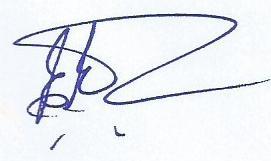 S/NBodyService Date 1.Global Management KonsultConsultant/Resource Person 1999 –2002 2.Centre for Democratic Research, Abuja Consultant/Resource Person2002 – date 3.Chartered Institute of Secretaries and Administrators of Nigeria Resource Person 2002 – date 4.Digital Consult Inc. Resource Person2001 – date 56.789Lison Associates Ltd Nigerian Institute of ManagementLocal Government Service Commission on Enugu,Anambra/ nd Delta statesChartered Institute of Diplomacy and Management of NigeriaChartered Institute of Local Government and Public Administration  of NigeriaResource Person Resource PersonConsultant/Resource PersonResource PersonResource Person2001 – date2007 –date2007-date2013-date2013-date 